Договор №____г.Обнинск								«___» ___________ 2015 г.ООО «ПК «Медиум-Строй», именуемое в дальнейшем «Поставщик», в лице генерального директора Попова А.В., действующего на основании Устава с одной стороны и МП «Теплоснабжение», именуемое в дальнейшем «Покупатель», в лице директора Юркова Ю.И., действующего на основании Устава с другой стороны, заключили настоящий договор о нижеследующем:Предмет Договора1.1 Поставщик обязуется передать в собственность Покупателя, а Покупатель принять и оплатить продукцию по цене, в ассортименте и количеству, в сроки и на условиях, предусмотренных настоящим Договором и приложениями к нему.1.2 Цена, номенклатура, объемы, сроки и место поставки продукции определяются в Спецификации, которая является неотъемлемой частью договора (Приложение №1). 1.3  Цена поставляемой в рамках настоящего Договора продукции составляет 487 850 (Четыреста восемьдесят семь тысяч восемьсот пятьдесят) рублей 50 копеек, в т.ч. с НДС 18%. Цена продукции  включает все прямые и косвенные налоги и сборы, а также доставку товара до места поставки.Гарантии качества продукции. Упаковка2.1  Поставщик гарантирует, что поставляемая продукция является новой и ранее не использованной, не будет иметь дефектов, связанных с конструкцией, материалами или функционированием при штатном ее использовании в соответствии с техническими требованиями.2.2  Гарантийный срок хранения– два года со дня изготовления. Гарантийный срок эксплуатации должен составлять не менее десяти лет со дня отгрузки, включая хранение, при условии соблюдения правил транспортирования, хранения, монтажа и эксплуатации согласно требованиям ТУ производителя2.3  Если в течение срока гарантии продукция окажется дефектной или неисправной вследствие ее некачественного исполнения или не будет соответствовать условиям Договора, Поставщик обязан за свой счет заменить продукцию новой в срок не более 30 рабочих дней с даты письменного уведомления.2.4  Дефектная продукция вывозится Поставщиком за его счет после поставки новой продукции.2.5  В случае замены некачественной продукции или ее частей гарантийный срок исчисляется заново.2.6 Продукция должна соответствовать техническим требованиям согласно Приложению №2 к настоящему договору. Соответствие продукции указанным требованиям подтверждается предоставлением Покупателю в момент осуществления поставки оригиналов паспортов или сертификатов производителей на поставляемую продукцию или их копий, заверенных печатью и подписью Поставщика.2.7 Продукция должна быть соответствующим образом упакована. Упаковка должна обеспечить сохранность продукции при хранении и транспортировке. Стоимость упаковки включена в цену продукции. Упаковка возврату не подлежит.Порядок поставки и приема-передачи продукции3.1 За 5 дней до осуществления поставки Поставщик уведомляет Покупателя телефонограммой о конкретном времени осуществления поставки.3.2  Приемка продукции осуществляется уполномоченным лицом Покупателя. По факту приемки Покупатель делает соответствующую отметку в накладной на отпуск товаров на сторону.3.3 Приемка продукции осуществляется в соответствии с Инструкциями №П-6 (утв. Постановлением Госарбитража при Совете Министров СССР от 15 июня 1965г.) и №П-7 (утв. Постановлением Госарбитража при  Совете Министров СССР от 25 апреля 1966г).3.4  Продукция должна иметь заводскую маркировку в соответствии с документацией производителя.3.5 В случае некомплектной поставки или поставки продукции, не соответствующей требованиям настоящего Договора, ответственное лицо Покупателя или специально созданная приемочная комиссия составляют соответствующий акт с указанием нарушений и сроками их устранения.3.6 Поставщик перед поставкой продукции предоставляет Покупателю сертификаты соответствия на каждую единицу  или партию поставляемой продукции, подлежащей сертификации в соответствии с законодательством Российской Федерации.3.7 Условия транспортировки и хранения должны выполняться в соответствии с документацией производителя.3.8 По факту поставки Поставщик предоставляет Покупателю накладную на отпуск товаров на сторону, счет-фактуру  и счет на каждую партию.4.   Порядок оплаты поставленной продукции4.1 С учетом поставки целым количеством труб, фактический объем поставки может отличаться от заявленного ± 6 м.4.1 Оплата за поставленную продукцию будет осуществляться на основании счета, предоставленного Поставщиком.4.2  В документах, указанных в пунктах 3.8 и 4.1 настоящего Договора, наименования продукции, единицы измерения и цены приводятся в точном соответствии со Спецификацией.4.3  Покупатель оплачивает поставленную продукцию в течение 45 календарных дней с момента поставки на основании счета, предоставленного Поставщиком.5.   Ответственность сторон5.1 В случае задержки поставки продукции сверх сроков, установленных в Спецификации №1, Покупатель вправе требовать уплаты Поставщиком штрафа в размере 0,1% (Ноль целых одна десятая процента) стоимости непоставленной в срок продукции за каждый день просрочки или вычесть указанный штраф из суммы очередного платежа.5.2 В случае задержки платежа за поставленную продукцию сверх сроков, установленных в настоящем Договоре, Поставщик вправе требовать уплаты Покупателем штрафа в размере 0,1% от суммы задолженности за каждый день просрочки платежа, но не более 10% суммы задолженности.5.3 Уплата штрафа не освобождает сторону от исполнения обязательства по настоящему Договору.6.  Форс-мажор6.1  Сторона, у которой возникли обстоятельства форс-мажора, обязана в течение 5 (пяти) рабочих дней письменно информировать другую сторону о случившемся и его причинах. Если от стороны не поступает иных письменных уведомлений, другая сторона продолжает выполнять свои обязательства по настоящему Договору, насколько это целесообразно, и ведет поиск альтернативных способов выполнения настоящего Договора, не зависящих от форс-мажорных обстоятельств.7.  Прочие положения7.1 Поставщик не вправе передать полностью или частично свои права и обязанности по настоящему Договору третьим лицам без письменного согласия  Покупателя.7.2 Срок действия договора – до 31.12.2015г. Договор считается ежемесячно продленным на один месяц, если за 10 дней до окончания срока ни одна из сторон не заявит об его изменении или расторжении.7.3 Все разногласия по настоящему Договору стороны разрешают в Арбитражном суде Калужской области.7.4 Во всем, что не предусмотрено настоящим Договором, стороны руководствуются действующим законодательством Российской Федерации.7.5 Настоящий Договор составлен в двух экземплярах, имеющих одинаковую силу, по одному для каждой из сторон.Адреса и реквизиты сторонПриложение №1к договору поставки № __________от  «___» ______________ 20 __ г. Спецификация 1.2. Цена продукции с учетом НДС 18% составляет 487 850 (Четыреста восемьдесят семь тысяч восемьсот пятьдесят) рублей 50 копеек.3. Место поставки продукции – складское хозяйство Покупателя по адресу: Калужская область, г.Обнинск, Коммунальный проезд, д.21В исключительных случаях (наличие срочной (аварийной) потребности, обусловленной производственной необходимостью) возможна поставка по согласованию с Заказчиком по количеству и качеству мелких партий со склада Поставщика, а также поставка в подразделения Заказчика.4. Позиции со сроком поставки «по заявке» указаны примерно и могут изменяться в зависимости от оперативной потребности в течение срока действия договора. Срок поставки не должен превышать 5 дней. Цена за единицу действительна в течение одного месяца с даты заключения договора, а в дальнейшем – до истечения 10 дней с даты получения любой из сторон уведомления от другой стороны о необходимости изменения цены. 5. Технические характеристики: 5.1. Трубы поставляются согласно ГОСТ 8731-74 "Трубы стальные бесшовные горячедеформированные. Технические требования" группа В (с нормированием механических свойств, указанных в табл. 2 Приложения 5 ПБ 10-573-03 и химического состава). 5.2. Химический состав металла труб:6. Документация. Согласно п.5.5. ГОСТ 10692 каждая партия стальных труб должна сопровождаться документом о качестве, содержащим:товарный знак или наименование, или товарный знак и наименование предприятия-изготовителя;наименование предприятия-потребителя;номер заказа;дату выписки документа о качестве;обозначение стандарта или НТД;размер труб;марку стали;номер плавки (при поплавочной поставке) или партии;химический состав труб (для группы В);массу партии;общую длину труб и по требованию количество труб в штуках;результаты всех видов испытаний;отметки об отгрузке труб разных размеров, если это оговорено в НТД;штамп технического контроля.Настоящая Спецификация является неотъемлемой частью вышеуказанного договора поставки. Во всем ином, что не предусмотрено настоящей Спецификацией, Стороны руководствуются договором поставки № ______ от «__» _______________ 20 __ г.ПОДПИСИ СТОРОН:Покупатель:МП «Теплоснабжение»Поставщик:Адрес места нахождения:    г. Обнинск, Калужской области,Коммунальный проезд, 21                           ИНН 4025020133 КПП 402501001                            ОКПО 10846749  ОГРН1024000952293                    Р/СЧ 40702810958060020411 	                                                      Банк Воронежский филиал ОАО "МДМ БАНК" г. ВоронежК/СЧ 30101810700000000730БИК 42007730 Адрес места нахождения:    _____________________ /Ю.И.Юрков/М.П._____________________/                             /                    М.П.№ п/пНаименование продукцииКол-воЦена за единицу, руб. с НДССумма, руб. с НДССрок поставки12345 (гр.4 * гр.5)61Труба в ППМИ d 57 (б/ш d 57х4,0 ГОСТ 8732-78)50 м942,8147140,505 к.дней2Труба в ППМИ d 76 (б/ш d 76х4,0 ГОСТ 8732-78)50 м1206,8660343,005 к.дней3Труба в ППМИ d 89 УС  (б/ш d 89х4,5 ГОСТ 8732-78)50 м1543,0777153,505 к.дней4Труба в ППМИ d 108 УС  (б/ш d 108х5,0 ГОСТ 8732-78)50 м1667,2783363,505 к.дней5Труба в ППМИ d 108 УС  (б/ш d 108х5,0 ГОСТ 8732-78)50 м2408,48120424,005 к.дней6Компонент А Изолан-345 ПБ192 кг178,0034176,005 к.дней7Компонент Б ПИЦ250 кг177,0044250,005 к.дней8Транспортные услуги1 шт21000,0021000,005 к.днейИтого: 487 850 (Четыреста восемьдесят семь тысяч восемьсот пятьдесят) рублей 50 копеек с НДС 18%.Итого: 487 850 (Четыреста восемьдесят семь тысяч восемьсот пятьдесят) рублей 50 копеек с НДС 18%.Итого: 487 850 (Четыреста восемьдесят семь тысяч восемьсот пятьдесят) рублей 50 копеек с НДС 18%.Итого: 487 850 (Четыреста восемьдесят семь тысяч восемьсот пятьдесят) рублей 50 копеек с НДС 18%.Итого: 487 850 (Четыреста восемьдесят семь тысяч восемьсот пятьдесят) рублей 50 копеек с НДС 18%.Итого: 487 850 (Четыреста восемьдесят семь тысяч восемьсот пятьдесят) рублей 50 копеек с НДС 18%.Норма, %Углеродный эквивалент 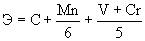 Углеродный эквивалент С<0,40MnMn0,35 - 0,65SiSi0,15-0,3SНе более0,01PНе более0,015CrНе более0,15NiНе более0,25CuНе более0,25AlНе более0.015-0.04N2Не более0.012Покупатель:Поставщик:_____________________ /Ю.И.Юрков/М.П._____________________ /                           /М.П.